２０１５年６月１９日F-REGI払込支払い管理画面説明保険料金支払完了通知が、３４地区ＲＹＥ委員長、連絡先登録箇所（地区ガバナー事務所等複数可）宛てにメールにて通知されて来ます。但し、ホスト地区の関係者のみに配信されます。それに対応するシステム管理画面がＦ－ＲＥＧＩでは用意されています。では、システム管理画面の説明をします。１）ログインＩＤとパスワードでシステムに入ります　　ＵＲＬは、別途個別に通知してあります２）下記画面が出ます。３）現在は、学生のＤＡＴＡは入っていませんが、受入予定の学生のＤＡＴＡが現れるはずです。４）下記にテスト用のダミーＤＡＴＡがありますのでそれで説明をします。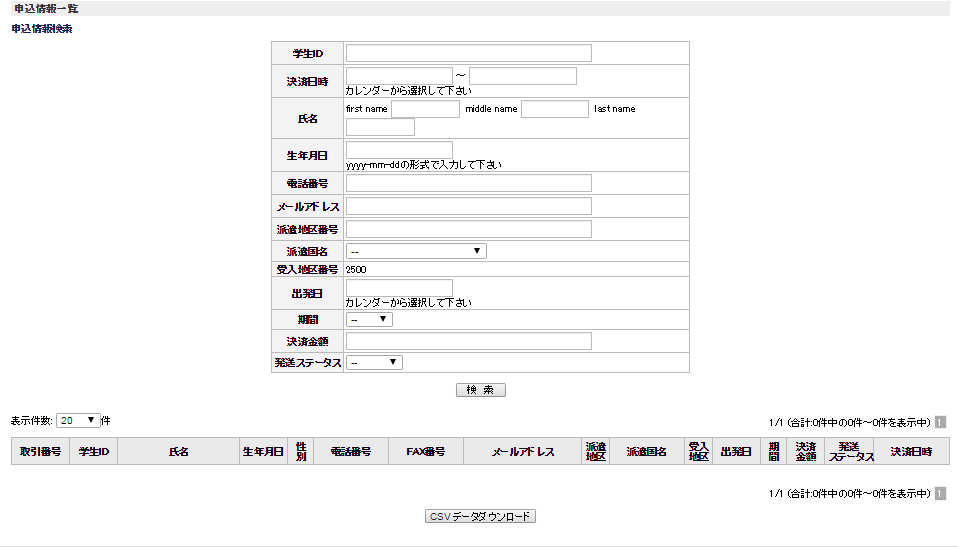 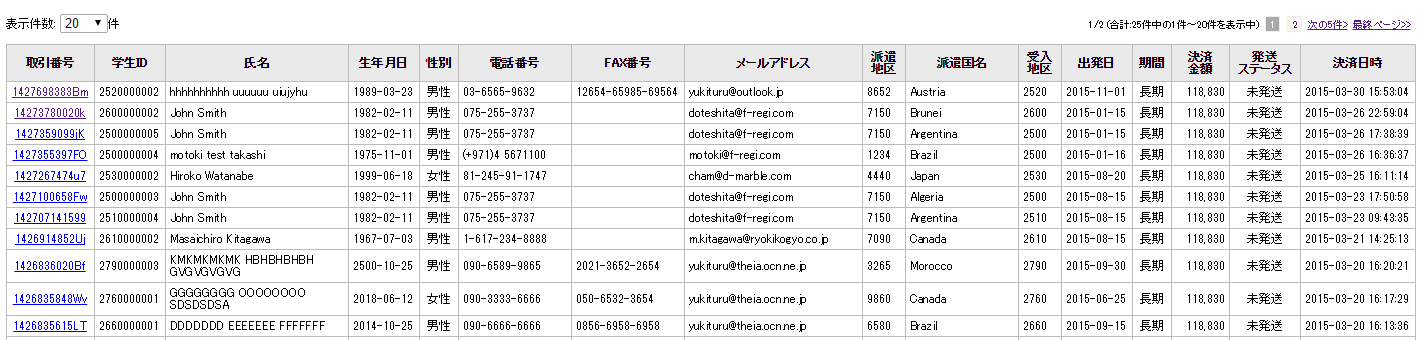 ５）取引番号をクリックすると「申込情報の詳細」画面が出ます。この画面から編集できるＤＡＴＡは、「出発日」と「発送ステータス」の２項目です。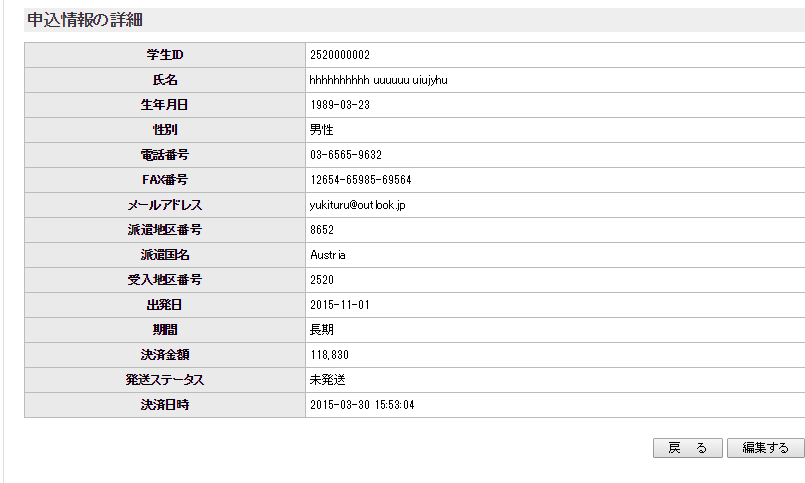 ６）申込情報の編集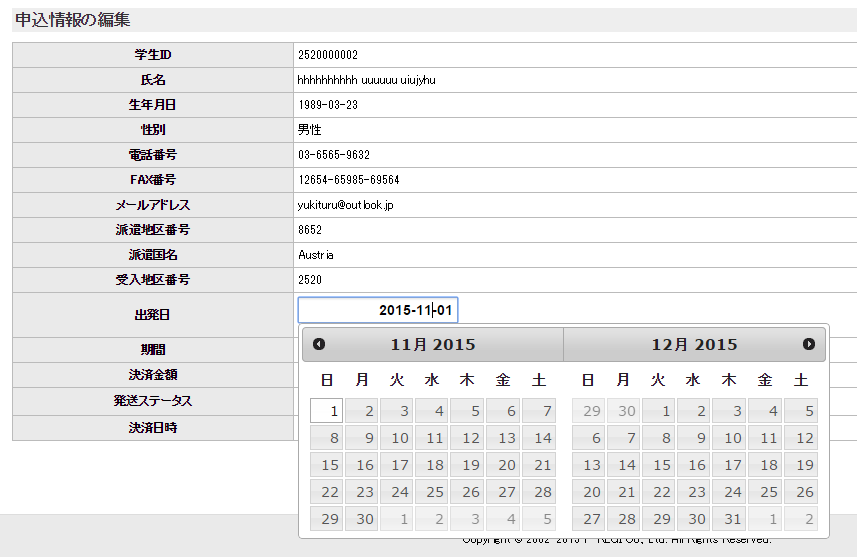 カレンダー表示で隠れた部分を表示します。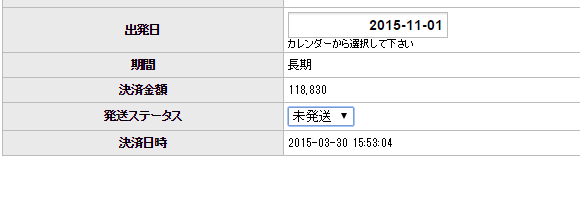 ７）作業が終了しましたら「変更する」をクリックしてください。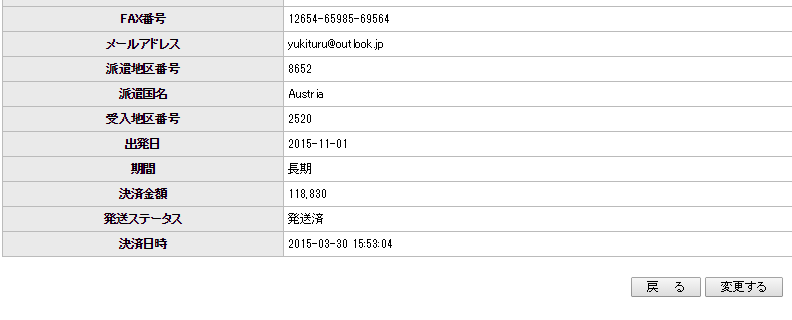 以上で、３４地区委員会がＦ－ＲＥＧＩ管理画面にて２つのＤＡＴＡを編集をする場合の説明を終わります。